ALURR DANTZA TALDEAREN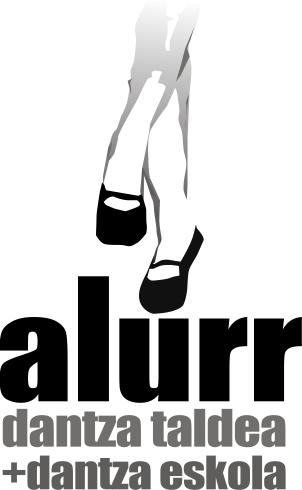 2023 / 2024 IKASTURTEAMATRIKULA / MATRÍCULAOHARRAK:1. Matrikulazio epea uztailaren 3-tik irailaren 30-a bitarte izango da.    La matriculación estará abierta del 3 de julio a 30 de septiembre.2. Matrikulazioa entregatzeko modua    Modo de entrega de la matriculación2.1 Matrikulazio orri hau bete eta ordainagiriarekin batera Ibarrako Kultur Etxean entregatu edo Alurreko bulegoko buzoian sartu.2.1 Rellenar esta hoja de matriculación y entregar junto al justificante de pago en la Casa de Cultura de Ibarra o meter en el buzón de la oficina de Alurr. 3. Bi senide edo gehiago matrikulatuta dituenari %5-ko deskontua aplikatuko zaio ordaindu beharreko guztiari.    Si se inscriben dos o mas familiares se aplicará un descuento del 5% sobre el importe total a pagar.4. ORDAINKETA EGITEKO BANKUKO ZENBAKIAK    NÚMEROS DE CUENTA PARA PROCEDER AL PAGOKUTXA: 2095 5043 95 1061832035LABORAL: 3035 0141 84 14100374485. Klaseak urriko lehen astean hasiko dira. Behin klaseak hasita ez da matrikulazioaren dirua itzuliko.    Las clases empezarán la primera semana de octubre. Una vez empiece el curso no se devolverá el importe de la matrícula.TALDEAGRUPOLH3 - LH4ORDUTEGIAHORARIOASTELEHENA 17:00-18:00 LOKAL ZAHARRALUNES 17:00-18:00 LOCAL VIEJOPREZIOAPRECIO155€IZEN ABIZENAKNOMBRE Y APELLIDOSHELBIDEADIRECCIÓNHERRIAPOBLACIÓNTELEFONO ZENBAKIANÚMERO DE TELEFONOHELBIDE ELEKTRONIKOACORREO ELECTRONICOARGAZKIAK ATERATZEKO BAIMENA EMATEN DUTAUTORIZO SACAR FOTOS.